Весёлое путешествиеПод музыку в группу входит клоунКлёпа:    Здравствуйте, ребятишки, девчонки и мальчишки!                  Я – Клёпа, клоун славный, веселый и забавный!К вам спешил я, торопился, чуть в канаву не свалился!На березу налетел, носом два куста задел!А потом пять раз упал! Наконец-то к вам попал!Ребята, вы запомнили, как меня зовут? А как вас зовут – вы скажите хором!Раз, два, три, своё имя назови! (дети называют свои имена) Клепа:     Всё понятно! Всех мальчишек сегодня зовут «бу-бу-бу», а всех девчонок «сю-сю-сю»Как настроение? Не слышу! Давайте так: я спрашиваю вас, а вы в ответ топаете, хлопаете, свистите… Понятно? И так, приготовились! Как настроение? (дети топают, хлопают, свистят). Настроение у вас просто супер, высший класс! Значит можно отправляться в веселое путешествие! Ребята, вы были когда –нибудь в далекой стране  Играндии? Туда мы сегодня и отправимся. Скажите, а вы мою подружку Ириску  не видели? А как же мы без неё в путешествие отправимся? Давайте её дружно позовем!(Дети хором зовут Ириску. Она входит с большой пирамидкой в руках)Ириска : Ой, здравствуй, Клепочка! А я тебя везде ищу, ищу, зову, зову, а ты вот где!!! Клёпа: Ириска, скорее присоединяйся к нам , мы улетаем в далёкую сказочную страну Играндию!Давайте скорее все закроем глаза и скажем волшебные слова:Крекс-пекс-фекс, вокруг себя повернитесь и в Играндии очутитесь!Клепа: Ой, посмотрите, мы в Играндии, значит теперь можно играть и веселиться от души!!!! Ириска, а что это ты принесла?Ириска: Клепа, ну ты что не видишь, это большая пирамидка! Отгадай, что дети любят больше всего?Клёпа: Не знаю. Пирамидки что ли????Ириска:   Клёпочка, больше всего они любят разбрасывать игрушки! А вот  убирать их-ну никто не хочет! И  мы сейчас с тобой, устроим здесь беспорядок!!! А ребята будут убирать!(игра «Собери пирамидку»)Клепа:  Ой, какие ребята молодцы, как быстро они порядок навели, я даже глазом моргнуть не успел!Ириска: А знаешь, почему они такие ловкие? Потому что они каждый день в детском саду делают зарядку.Клёпа:   А что такое зарядка?Ириска: Ой, ребята, а давайте научим  Клёпу делать зарядку?!Зарядка «Солнышко лучистое»Чупа. Раз уж мыпопали сегодня в волшебную страну , то будем делать всё наоборот! Мы говорим «сладко», а вы… Ириска: Горько! Клепа:  «Хорошо», а вы … Ириска:  «Плохо»(далее клоуны называют слова: добрый, чистый, сухой, весёлый, летний, много, темно, день, тихий, холодный и т. д) Клёпа:  Не устали отвечать? Ириска: Предлагаю помолчать! Клёпа:  А вы, ребята, послушные? Ириска: Тогда давайте поиграем! Клёпа: Во что поиграем, Ириска?Ириска: Клёпочка, а давай покажем ребятам нашу любимую игру!Игра «Попади в обруч» Клёпа: Молодцы, ребята! А загадки отгадывать вы умеете?Ириска: Клёпа, все дети умеют отгадывать загадки.Клёпа :  А у меня загадки не простые, а «путаные» и ребята их точно ни за что не отгадают!Кто грызёт на ветке шишку?Ну, конечно, это ...(Белка)Над лесом солнца луч потух — Крадётся царь зверей… (лев)          Загадка вот для малышей:Кого боится кот?.. (собаку)Клубком свернулся, ну-ка тронь,Со всех сторон колючий… (ёж)У него большие уши.Любит веники он кушать.Он могуч и полон сил –Ненасытный… (слон)Под луною песни петь Сел на веточку… (соловей)Кто любит по ветвям носится?Конечно, ражая… (белка)Он стучит, как в барабан.На сосне сидит… (дятел)В малине понимает толк,          Хозяин леса, страшный … (медведь)Красоту в хвосте нашёл Птица гордая … (павлин)Он большой и крупный птах.У него гнездо в горах.Среди птиц он всех сильней.Это — птичка … (орёл)Ты на друга посмотри – Сколько глаз у друга … (два)                    Если знаний полна голова,Значит, в школе получишь ты … (пять)Не умеешь считать и писать,Значит, в школе получишь ты… (два)Хвост поджал и в лес пошёлНе барашек, а… (волк)Был он тучкой грозовой.С Пятачком ходил на бой!Больше всех любил он мед.Крошка маленький… (Винни-пух)                Друга смог себе найтиКто смотрел «Ну, погоди!».Он в проделках знает толк,Добрый друг наш серый… (заяц)Это должен каждый знать:Лап у кошки ровно… (четыре)Ириска: Вот видишь, какие ребята молодцы! Все загадки твои отгадали правильно! Думаю, за правильные ответы им положен сладкий приз!Клёпа: Ну, конечно, Ириска! (угощает детей конфетами)Ириска: Клёпа, а почему ты такой грустный?Клёпа: К сожалению, нам пришла пора прощаться с ребятами!Ириска: Вот пришла пора прощаться.            Было весело у вас!До свиданья!Клёпа.   До свиданья!Вместе.  Мы придем еще не раз!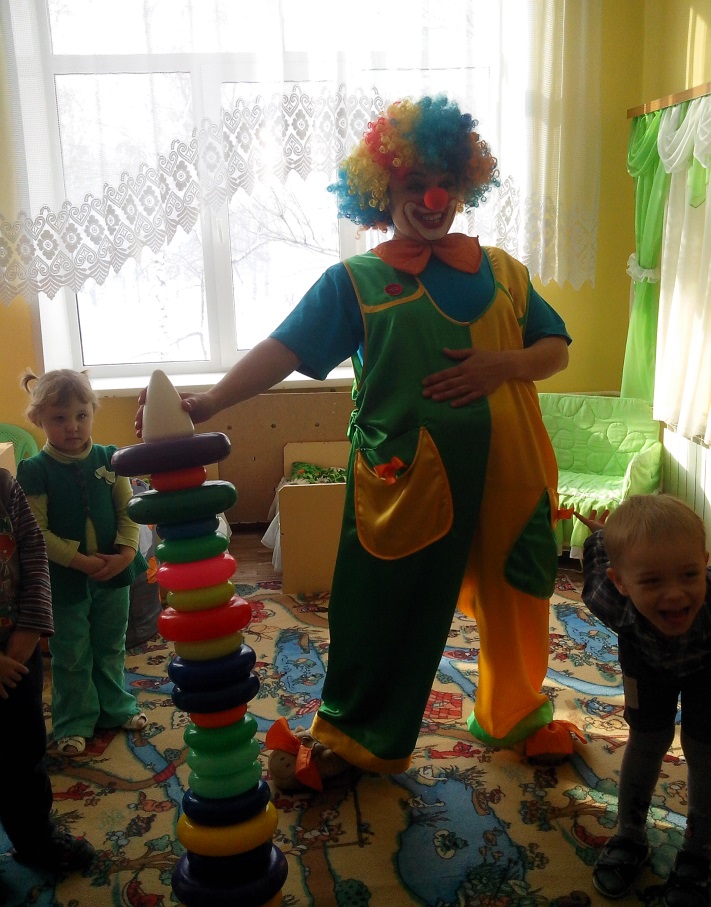 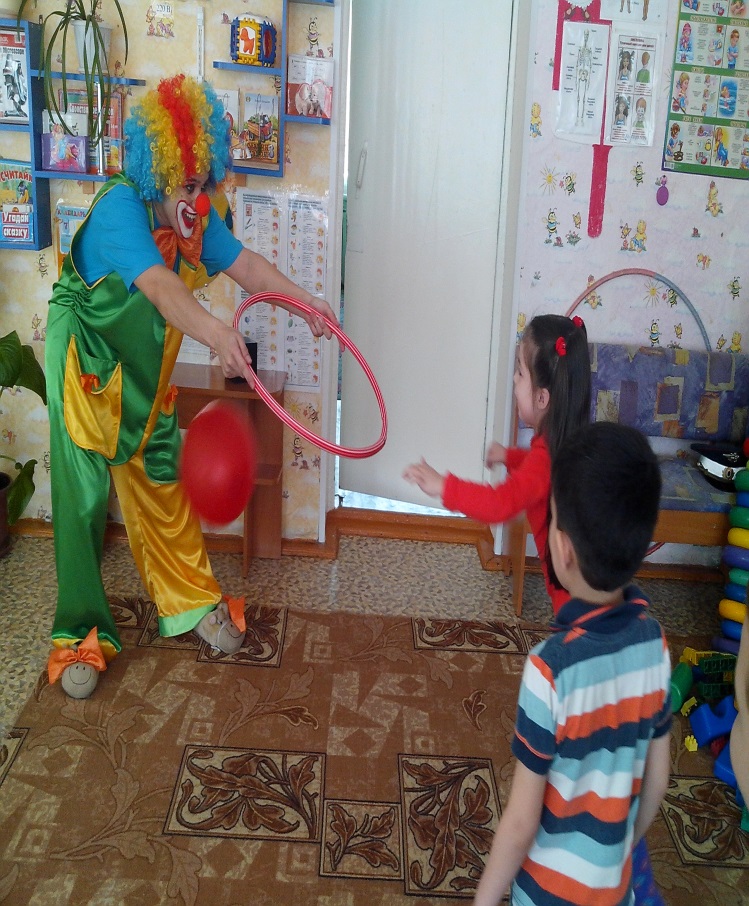 